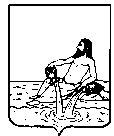 АДМИНИСТРАЦИЯ ВЕЛИКОУСТЮГСКОГО МУНИЦИПАЛЬНОГО ОКРУГАВОЛОГОДСКОЙ ОБЛАСТИПОСТАНОВЛЕНИЕ23.01.2023        		   						                            № 123г. Великий УстюгО комиссии по предупреждению и ликвидациичрезвычайных ситуаций и обеспечению пожарной безопасностиВеликоустюгского муниципального округа Вологодской областиВ соответствии с постановлением Правительства Российской Федерации от 30.12.2003 № 794 «О единой государственной системе предупреждения и ликвидации чрезвычайных ситуаций», в целях повышения эффективности управления силами, средствами и ресурсами звена территориальной подсистемы единой государственной системы предупреждения и ликвидации чрезвычайных ситуаций при осуществлении мероприятий по предупреждению и ликвидации чрезвычайных ситуаций, обеспече-нию пожарной безопасности, ведению гражданской обороны и повышению устой-чивости функционирования промышленно-хозяйственного комплекса округа в кри-зисных ситуацияхПОСТАНОВЛЯЮ:1. Создать комиссию по предупреждению и ликвидации чрезвычайных ситу-аций и обеспечению пожарной безопасности Великоустюгского муниципального ок-руга Вологодской области (далее – комиссия, КЧС и ОПБ).2. Утвердить положение о комиссии по предупреждению и ликвидации чрезвы-чайных ситуаций и обеспечению пожарной безопасности Великоустюгского муни-ципального округа и её состав (приложения № 1 и № 2).3. Признать утратившими силу постановления администрации района: а) от 28.02.2018 № 324 «О создании комиссии по предупреждению и ликвида-ции чрезвычайных ситуаций и обеспечению пожарной безопасности Великоустюг-ского муниципального района»;б) от 14.06.2018 № 972 «О внесении изменений в постановление админи-страции Великоустюгского муниципального района» от 28.02.2018 № 324;в) от 05.07.2019 № 1119 «О внесении изменений в постановление админи-страции Великоустюгского муниципального района от 28.02.2018 № 324 “О создании комиссии по предупреждению и ликвидации чрезвычайных ситуаций и обеспечению пожарной безопасности Великоустюгского муниципального района”».4. Настоящее постановление вступает в силу со дня его подписания.5. Контроль исполнения постановления оставляю за собой.ГлаваВеликоустюгского муниципального округа			             А. В. КузьминПриложение № 1УТВЕРЖДЁНОпостановлением администрации Великоустюгского муниципального округаот 23.01.2023 № 123П О Л О Ж Е Н И Ео комиссии по предупреждению и ликвидации чрезвычайных ситуаций и обеспечению пожарной безопасностиВеликоустюгского муниципального округа Вологодской области(далее – положение)1. Общие положения 1.1. Комиссия по предупреждению и ликвидации чрезвычайных ситуаций и обеспечению пожарной безопасности Великоустюгского муниципального округа Вологодской области (далее – комиссия, КЧС и ОПБ) является координационным органом звена территориальной подсистемы единой государственной системы предупреждения и ликвидации чрезвычайных ситуаций области (далее - ТПЧС) и предназначена для управления силами, средствами и ресурсами звена ТПЧС при осуществлении мероприятий по предупреждению и ликвидации чрезвычайных ситуаций, обеспечению пожарной безопасности, координации деятельности по этим вопросам территориальных отделов, служб районного звена ТПЧС, ведомств и орга-низаций на подведомственной территории.1.2. КЧС и ОПБ руководствуется в своей деятельности Конституцией Россий-ской Федерации, федеральными конституционными законами, федеральными зако-нами, указами и распоряжениями Президента Российской Федерации, постановле-ниями и распоряжениями Правительства Российской Федерации, Правительства Во-логодской области, Главы округа и настоящим положением.1.3. Комиссия осуществляет свою деятельность под руководством Главы ок-руга и подчиняется ему.1.4. Мероприятия по предупреждению и ликвидации ЧС финансируются из районного бюджета.2. Основные задачи КЧС и ОПБ2.1. Основными задачами комиссии являются:а) разработка мер по реализации единой государственной политики в области предупреждения и ликвидации чрезвычайных ситуаций и обеспечения пожарной бе-зопасности на территории и объектах округа;б) координация деятельности органов управления и сил звена ТПЧС, ведомств и организаций на территории округа;в) обеспечение согласованности действий сил и служб при решении вопросов в области предупреждения и ликвидации чрезвычайных ситуаций и обеспечения по-жарной безопасности;г) координация деятельности служб округа по предупреждению и пресечению террористических актов, а также выявлению и устранению причин и условий, способ-ствующих подготовке и реализации террористических актов;д) контроль создания резервов финансовых и материальных средств для ликви-дации ЧС на объектах экономики округа;2е) организация взаимодействия с комиссиями по предупреждению и ликвида-ции чрезвычайных ситуаций и обеспечению пожарной безопасности соседних рай-онов (округов) и объектов экономики, общественными организациями, располо-женными на территории округа, по предупреждению и ликвидации ЧС;ё) в случае необходимости - принятие решения о направлении сил и средств КЧС и ОПБ в соседние районы (округа) для оказания помощи в ликвидации ЧС;ж) рассмотрение вопросов об организации оповещения и информирования населения о чрезвычайных ситуациях.3. Функции КЧС и ОПБКомиссия с целью выполнения возложенных на неё задач осуществляет следу-ющие функции:а) рассматривает в пределах своей компетенции вопросы в области предуп-реждения и ликвидации чрезвычайных ситуаций, обеспечения пожарной безопас-ности, ведения гражданской обороны и обеспечения устойчивого функционирования промышленно-хозяйственного комплекса в условиях кризисных ситуаций;б) вносит в установленном порядке Главе округа предложения по вопросам гражданской обороны, предупреждения и ликвидации чрезвычайных ситуаций и обеспечения пожарной безопасности;в) разрабатывает предложения по совершенствованию муниципальных норма-тивных правовых актов в области гражданской обороны, предупреждения и ликви-дации чрезвычайных ситуаций и обеспечения пожарной безопасности;г) рассматривает прогнозы чрезвычайных ситуаций на территории округа, орга-низует разработку и реализацию мер, направленных на предупреждение и ликви-дацию чрезвычайных ситуаций и обеспечение пожарной безопасности;д) участвует в разработке целевых и научно-технических программ в области гражданской обороны, предупреждения и ликвидации чрезвычайных ситуаций и обеспечения пожарной безопасности и готовит предложения по их реализации;е) разрабатывает предложения по развитию и обеспечению функционирования  звена ТПЧС;ё) руководит ликвидацией чрезвычайных ситуаций межмуниципального уров-ня;ж) участвует в подготовке ежегодного доклада о состоянии защиты населения и территории округа от чрезвычайных ситуаций.4. Основные права КЧС и ОПБКомиссия в пределах своей компетенции имеет право:а) запрашивать у надзорных органов необходимые материалы и информацию;б) заслушивать на своих заседаниях начальников территориальных отделов, ру-ководителей структурных подразделений администрации округа, организаций и об-щественных объединений;в) привлекать для участия в своей работе представителей государственных над-зорных органов, организаций и общественных объединений по согласованию с их ру-ководителями;г) создавать рабочие группы из числа представителей заинтересованных орга-низаций по направлениям деятельности комиссии, определять полномочия и порядок работы этих групп;3д) вносить в установленном порядке предложения Главе округа для подготовки постановлений по вопросам гражданской обороны, предупреждения и ликвидации чрезвычайных ситуаций и обеспечения пожарной безопасности.5. Состав КЧС и ОПБ5.1. Состав комиссии утверждается постановлением администрации Великоус-тюгского муниципального округа.5.2. Председателем комиссии по согласованию является Глава Великоустюг-ского муниципального округа Вологодской области, который руководит её деятель-ностью и несёт ответственность за выполнение возложенных на неё задач.5.3. Первым заместителем председателя комиссии является первый заместитель Главы округа. Начальник управления гражданской обороны и чрезвычайных ситу-аций администрации и начальник 5 пожарно - спасательного отряда федеральной противопожарной службы Государственной противопожарной службы Глав-ного управления МЧС МЧС России по Вологодской области являются замести-телями председателя комиссии.5.4. В состав комиссии входят руководители органов управления и хозяйст-вующих субъектов округа, руководители структурных подразделений администрации округа, начальники территориальных отделов. Рабочим органом комиссии является управление гражданской обороны и чрезвычайных ситуаций. Для работы в очаге чрезвычайной ситуации создаётся и возглавляет работы на месте оперативная группа (ОГ) комиссии.6. Порядок работы КЧС и ОПБ6.1. Комиссия осуществляет свою деятельность в соответствии с планом ра-боты на год, утверждаемым её председателем.6.2. Заседания комиссии проводятся по мере необходимости, но не реже одного раза в два месяца.6.3. Заседания комиссии проводит председатель или по его поручению один из его заместителей.6.4. Подготовка материалов к заседанию комиссии осуществляется членами комиссии, к сфере ведения которых относятся вопросы, включённые в повестку дня заседания. Материалы представляются в комиссию не позднее чем за 10 дней до даты проведения заседания. На основании представленных материалов секретарь комис-сии готовит и согласовывает с заинтересованными сторонами (исполнителями) про-ект решения заседания комиссии. Срок согласования проекта решения каждым долж-ностным лицом, указанным в листе согласования, не должен превышать одного рабо-чего дня. Для составления заключения по проектам объёмных документов (свыше 3 листов) допускается согласование документа в течение 3 рабочих дней. Течение ука-занного срока приостанавливается в выходные и праздничные дни, при нахождении должностного лица в командировке или на больничном листе в том случае, когда его должностные обязанности не возложены на кого-либо. В отношении документов, сданных на согласование за 2 часа до окончания рабочего дня, течение срока испол-нения начинается со следующего рабочего дня.6.5. Заседание комиссии считается правомочным, если на нём присутствуют не менее половины её членов.46.6. Члены комиссии принимают участие в её заседаниях без права замены. В случае отсутствия члена комиссии на заседании он имеет право представить своё мнение по рассматриваемым вопросам в письменной форме.6.7. Решения комиссии принимаются простым большинством голосов присут-ствующих на заседании членов КЧС и ОПБ. В случае равенства голосов решающим является голос председателя комиссии.6.8. Решения комиссии подписываются председателем или его заместителем, председательствующим на заседании.6.9. Решения комиссии, принимаемые в соответствии с её компетенцией, явля-ются обязательными для выполнения всеми членами комиссии, органами управления предприятий, организаций, учреждений и общественных объединений, расположен-ных на территории округа, независимо от форм собственности и ведомственной принадлежности.7. Режимы функционирования КЧС и ОПБ7.1. Порядок функционирования комиссии вводится её председателем и осу-ществляется в режимах:а) повседневной деятельности;б) повышенной готовности;в) чрезвычайной ситуации.7.2. В режиме повседневной деятельности работа комиссии организуется на основании годового плана работы. По мере необходимости проводятся заседания комиссии, которые оформляются протоколом (решением). Мероприятия, проводимые КЧС и ОПБ, направлены на:а) осуществление наблюдения за состоянием окружающей природной среды, обстановкой на потенциально опасных объектах и прилегающих к ним территориях;б) планирование и выполнение мероприятий по предупреждению ЧС, обес-печению безопасности и защиты населения, сокращению возможных потерь и ущер-ба, а также по повышению устойчивости функционирования объектов экономики в чрезвычайных ситуациях;в) совершенствование подготовки органов управления, сил и средств звена ТПЧС к действиям при чрезвычайных ситуациях, организация подготовки населения к способам защиты и действиям в ЧС, в том числе при получении сигналов экстрен-ного оповещения;г) контроль создания и восполнения резервов финансовых и материальных ресурсов для ликвидации ЧС.7.3. В режиме повышенной готовности проводится оповещение и сбор членов комиссии, оценивается обстановка, заслушиваются предложения, принимается реше-ние по сложившейся обстановке и доводится до исполнителей. Дополнительно прово-дятся:а) формирование (при необходимости) оперативной группы для выявления причин ухудшения обстановки непосредственно в округе бедствия, выработке предложений по её нормализации;б) организуется круглосуточное дежурство руководящего состава Комиссии (при необходимости);в) усиление наблюдения за состоянием окружающей среды, обстановки на по-тенциально опасных объектах и прилегающих к ним территориях, прогнозирование возможности возникновения ЧС и их масштабов;5г) принятие мер по защите населения и окружающей среды, обеспечению ус-тойчивого функционирования объектов;д) приведение в состояние готовности сил и средств для ликвидации ЧС, уточнение планов их действий и выдвижения (при необходимости) в округ пред-полагаемой ЧС;е) развёртывание и подготовка к работе пункта управления (ПУ).7.4. В режиме чрезвычайной ситуации проводится оповещение и сбор членов комиссии, на место ЧС высылается оперативная группа, оценивается обстановка, зас-лушиваются предложения по сложившейся обстановке, принимается решение, которое доводится до исполнителей. Мероприятия, проводимые КЧС и ОПБ в режиме чрезвычайной ситуации, направлены на:а) организацию защиты населения;б) определение границ зоны ЧС;в) организацию ликвидации ЧС;г) организацию работ по обеспечению устойчивого функционирования объ-ектов экономики, первоочередному жизнеобеспечению пострадавшего населения;д) осуществление непрерывного наблюдения за состоянием окружающей среды в зоне ЧС, за обстановкой на аварийных объектах и прилегающих к ним территориях.Приложение № 2УТВЕРЖДЁНпостановлением администрации Великоустюгского муниципального округаот 23.01.2023 № 123С О С Т А Вкомиссии по предупреждению и ликвидации чрезвычайныхситуаций и обеспечению пожарной безопасностиВеликоустюгского муниципального округа Вологодской области (по должностям)Председатель комиссии - Глава Великоустюгского муниципального округа.Первый заместитель председателя комиссии - первый заместитель Главы Великоустюгского муниципального округа.Заместитель председателя комиссии - начальник управления гражданской обороны и чрезвычайных ситуаций администрации округа.Заместитель председателя комиссии - начальник 5 пожарно-спасательного от-ряда федеральной противопожарной службы Государственной противопожарной службы Главного управления МЧС МЧС России по Вологодской области (по согла-сованию).Секретарь комиссии - консультант управления гражданской обороны и чрез-вычайных ситуаций администрации округа.Члены комиссии:Главный врач БУЗ ВО «Великоустюгская центральная районная больница» (по согласованию).Начальники территориальных отделов администрации Великоустюгского му-ниципального округа Вологодской области.Заместитель начальника управления гражданской обороны и чрезвычайных ситуаций администрации Великоустюгского муниципального округа.Заместитель Главы Великоустюгского муниципального округа, начальник фи-нансового управления.Начальник ОМВД России по Великоустюгскому району (по согласованию).Военный комиссар Великоустюгского муниципального округа Вологодской области (по согласованию).Заместитель Главы Великоустюгского муниципального округа Вологодской области, начальник управления строительства и жилищно-коммунального хозяйства.Начальник отдела надзорной деятельности и профилактической работы по Великоустюгскому району УНД и ПР ГУ МЧС России по Вологодской области (по согласованию).Начальник отдела муниципальных закупок администрации Великоустюгского муниципального округа. Заместитель Главы Великоустюгского муниципального округа, начальник уп-равления экономического развития администрации округа.Начальник отделения УФСБ РФ по Вологодской области в г. Великий Устюг (по согласованию).Заместитель Главы Великоустюгского муниципального округа, начальник пра-вового управления администрации округа.2Начальник поисково-спасательного отряда г. Великий Устюг БУЗ в ЧС ВО «Аварийно-спасательная служба Вологодской области» (по согласованию).Начальник территориального отдела Управления Роспотребнадзора по Воло-годской области в Великоустюгском, Кичменгско-Городецском и Никольском районе (по согласованию).Руководитель аппарата администрации округа.Заместитель Главы Великоустюгского муниципального округа, начальник уп-равления образования администрации округа.Начальник управления сельскохозяйственного производства администрации Великоустюгского муниципального округа.Начальник филиала № 5 КУ ПБ ВО «Противопожарная служба Вологодской области» (по согласованию).Председатель комитета по управлению имуществом администрации Вели-коустюгского муниципального округа.Руководитель инспекторского участка (г. Великий Устюг) Центра ГИМС Глав-ного управления МЧС России по Вологодской области (по согласованию).